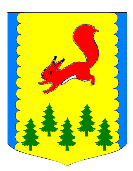 КРАСНОЯРСКИЙ КРАЙАДМИНИСТРАЦИЯ ПИРОВСКОГО МУНИЦИПАЛЬНОГО ОКРУГАПОСТАНОВЛЕНИЕОб утверждении Программы профилактики рисков причинения вреда (ущерба) охраняемым законом ценностям в рамках муниципального жилищного контроля на территории Пировского муниципального округа на 2023 год.В соответствии со статьей 44 Федерального закона от 31.07.2020 № 248-ФЗ «О государственном контроле (надзоре) и муниципальном контроле в Российской Федерации», Постановлением Правительства Российской Федерации от 25.06.2021 № 990 «Об утверждении разработки и утверждения контрольными (надзорными) органами программы профилактики рисков причинения вреда (ущерба) охраняемым законом ценностям», и руководствуясь Уставом Пировского муниципального округа, ПОСТАНОВЛЯЮ: Утвердить программу профилактики рисков причинения вреда (ущерба) охраняемым законом ценностям в рамках муниципального жилищного контроля на территории Пировского муниципального округа на 2023 год, согласно приложению к настоящему постановлению. Признать утратившим силу постановление администрации Пировского муниципального округа от 10.12.2021 г. № 650-п «Об утверждении Программы профилактики рисков причинения вреда (ущерба) охраняемым законом ценностям в рамках муниципального жилищного контроля на территории Пировского муниципального округа на 2022 год».3. Контроль за исполнением настоящего постановления возложить на первого заместителя главы Пировского муниципального округа С.С. Ивченко. 4. Постановление вступает в силу после официального опубликования в районной газете «Заря». Глава Пировского муниципального округа                                                                    А. И. Евсеев					       Приложение к постановлениюадминистрации Пировского муниципального округаот «20» января 2023 г. № 30-пПрограмма профилактики рисков причинения вреда (ущерба) охраняемым законом ценностям в рамках муниципального жилищного контроля на территории Пировского муниципального округа на 2023год 1. Анализ текущего состояния осуществления вида контроля, описание текущего уровня развития профилактической деятельности контрольного органа, характеристика проблем, на решение которых направлена программа профилактики рисков причинения вреда.Предметом муниципального контроля является:Предметом муниципального контроля является соблюдение юридическими лицами, индивидуальными предпринимателями и гражданами обязательных требований в отношении муниципального жилищного фонда (далее – обязательных требований), исполнение решений, принимаемых по результатам контрольных мероприятий.Объектами муниципального контроля (далее – объект контроля) являются:1) деятельность, действия (бездействие) контролируемых лиц, в рамках которых должны соблюдаться обязательные требования, в том числе предъявляемые к контролируемым лицам, осуществляющим деятельность, действия (бездействие);2) результаты деятельности контролируемых лиц, в том числе работы             и услуги, к которым предъявляются обязательные требования; 3) жилые помещения муниципального жилищного фонда, общее имущество в многоквартирных домах, в которых есть жилые помещения муниципального жилищного фонда, и другие объекты, к которым предъявляются обязательные требования.	Жилищный контроль в 2022 году не осуществлялся. 2. Цели и задачи программа профилактики рисков причинения вредаЦелью программы является:	предупреждение нарушений подконтрольными субъектами обязательных требований, включая устранение причин, факторов и условий, способствующих возможному нарушению обязательных требований;	снижение административной нагрузки на подконтрольные субъекты;	создание мотивации к добросовестному поведению подконтрольных субъектов;	снижение уровня ущерба охраняемым законом ценностям.	Задачами программы являются:	укрепление системы профилактики нарушений обязательных требований путем активизации профилактической деятельности; 	выявление и устранение причин, факторов и условий, способствующих нарушениям обязательных требований; 	- повышение уровня ответственности контролируемых лиц за соблюдением требований законодательства и нормативных правовых актов, регулирующих правоотношения в муниципальном жилищном контроле;  - повышение информированности контролируемых лиц о требованиях законодательства в области жилищных отношений3. Перечень профилактических мероприятий, сроки (периодичность) их проведения4. Показатели результативности и эффективности программы профилактики1. При осуществлении муниципального контроля проведение профилактических мероприятий, направленных на снижение риска причинения вреда (ущерба), является приоритетным по отношению к проведению контрольных (надзорных) мероприятий. 2. Муниципальный контроль должны обеспечивать стимулы к добросовестному соблюдению обязательных требований и минимизацию потенциальной выгоды от нарушений обязательных требований. Для достижения этого необходимо добиться следующего:  1) Снижение доли подконтрольных субъектов (юридических лиц и индивидуальных предпринимателей), допустивших нарушения. Показатель рассчитывается как отношение количества подконтрольных субъектов, допустивших нарушения в отчетном году, к уровню предыдущего года.  2) Увеличение доли субъектов (юридических лиц и индивидуальных предпринимателей), устранивших нарушения, выявленные в результате проведения контрольных мероприятий. Показатель рассчитывается как отношение количества подконтрольных субъектов, устранивших нарушения в отчетном году, к уровню предыдущего года.  3) Увеличение доли выданных предостережений о недопустимости нарушения обязательных требований к общему количеству проверок. Показатель рассчитывается как отношение количества выданных предостережений в отчетном году к общему количеству проверок и к уровню предыдущего года.  Ожидаемый результат от реализации программы:  - снижение количества подконтрольных субъектов (юридических лиц и индивидуальных предпринимателей), допустивших нарушения обязательных требований;  - уменьшение административной нагрузки на подконтрольные субъекты;  - сокращение количества выявленных нарушений обязательных требований при осуществлении муниципального жилищного контроля;  - увеличение количества подконтрольных субъектов, исполнивших предостережения о недопустимости нарушений обязательных требований.«20» января 2023 г.с. Пировское  №   30-п№ п/пНаименование мероприятияОтветственный исполнительСрок исполнения1Поддержание в актуальном состоянии перечней нормативных правовых актов, содержащих обязательные требования, соблюдение которых оценивается при проведении мероприятий по контролю при осуществлении муниципального жилищного контроляОтдел муниципального имущества, земельных отношений и природопользованияПостоянно2Поддержание в актуальном состоянии размещенных на официальном сайте администрации Пировского муниципального округа в сети «Интернет» текстов нормативных правовых актов, содержащих обязательные требования, соблюдение которых оценивается при проведении мероприятий по контролю при осуществлении муниципального жилищного контроляОтдел муниципального имущества, земельных отношений и природопользованияПостоянно3 Информирование контролируемых лиц и иных заинтересованных лиц по вопросам соблюдения обязательных требований жилищного законодательства посредством публикаций в средствах массовой информации, на официальном сайте администрации Пировского муниципального округаОтдел муниципального имущества, земельных отношений и природопользованияВ течении года4 Проведение личного приема руководством администрации Пировского муниципального округа представителей подконтрольных субъектов, в том числе по вопросам организации и проведения проверок, соблюдения требований законодательства при осуществлении муниципального контроляОтдел муниципального имущества, земельных отношений и природопользованияПо мере необходимости в соответствии с утвержденным графиком5 Проведение обобщения и анализа администрацией Пировского муниципального округа правоприменительной практики при осуществлении муниципального жилищного контроля и его опубликование на сайте администрации Пировского муниципального округа в сети «Интернет»Отдел муниципального имущества, земельных отношений и природопользованияДо 1 июля ежегодно6 Размещение на сайте администрации Пировского муниципального округа в сети «Интернет» перечня наиболее часто встречающихся в деятельности подконтрольных субъектов нарушений обязательных требованийОтдел муниципального имущества, земельных отношений и природопользованияапрель, октябрь ежегодно7 Размещение на сайте администрации Пировского муниципального округа информации о результатах контрольной деятельностиОтдел муниципального имущества, земельных отношений и природопользованияЕжеквартально8 Подготовка и размещение в сети «Интернет» информации о содержании новых нормативных актов, устанавливающих обязательные требования, внесенных изменениях в действующие акты, сроках и порядке вступления их в действие, а также о необходимых организационных и технических мероприятиях, направленных на внедрение и обеспечение соблюдения подконтрольными субъектами обязательных требованийОтдел муниципального имущества, земельных отношений и природопользованияПо мере необходимости9Объявление предостережения о недопустимости нарушения обязательных требований в установленных российским законодательством случаяхОтдел муниципального имущества, земельных отношений и природопользованияВ соответствии с российским законодательством10Консультирование должностным лицом контрольного органа по вопросам, связанным с организацией и осуществлением муниципального жилищного контроля в отношении контролируемых лицОтдел муниципального имущества, земельных отношений и природопользованияПо обращениям контролируемых лиц и их представителей, поступившим в течении года11Проведение обязательных профилактических визитов в отношении контролируемых лиц, приступающих к осуществлению деятельности в определенной сфереОтдел муниципального имущества, земельных отношений и природопользования1 и 3 кварталы года12Разработка и утверждение Программы профилактики рисков причинения вреда (ущерба) охраняемым законом ценностям в рамках муниципального жилищного контроля на территории Пировского муниципального округаОтдел муниципального имущества, земельных отношений и природопользованияНе позднее 1 октября 2023 г. (разработка)Не позднее 20 декабря 2023 г. (утверждение)